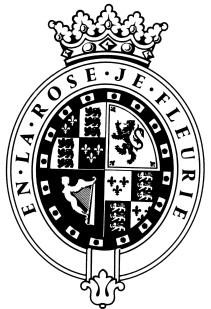 GOODWOODThe Motorsport Event Creator will be a key part of Motorsport Content Team and report to the Head of Event Content. At Goodwood, we celebrate our 300-year history as a quintessentially English Estate, in modern and authentic ways delivering extraordinary and engaging experiences. Our setting, 12,000 acres of West Sussex countryside and our story both play significant roles in Goodwood’s success. What really sets us apart is our people. It is their passion, enthusiasm and belief in the many things we do that makes us the unique, luxury brand we are.It takes a certain sort of person to flourish in such a fast-paced, multi-dimensional environment like Goodwood. We look for talented, self-motivated and enthusiastic individuals who will be able to share our passion for providing the “world’s leading luxury experience.”The Real Thing	       Derring-Do 	  Obsession for Perfection    Sheer Love of LifeResponsible for the creation, planning, and delivery of the vehicular content that makes up Goodwood’s headline motorsport events.Research content themes and innovative ways to bring these to life at our three headline motorsport events. Take sole responsibility for delivering key areas of content, liaising with clubs, organisations and specialist consultants.Work closely with other departments at Goodwood (in particular the commercial, communications and operations teams) and external suppliers for the event layout and operational elementsCommunicate and correspond with a large variety of competitors, partners and consultants to create and curate the event contentMaximise the event activations of our commercial event partners through creative ideas and solutionsMaintain and develop a database of content sources, both vehicular and otherwise.Assist with preparation of documents, correspondence, information, instructions and regulations issued to guests and participants including all formal invitations to the events.Take day-to-day budgetary decisions in those areas for which you are assigned responsibility.Produce reports and information relating to participants required by other departments, including BARC, MS UK, information offices and event commentators.Act as a host during each event, and as a public ambassador to Goodwood when required.Contribute to the post-event debrief and the strategic planning of the following season.Passion for what you doPositive & friendly with a “can do attitude”Attention to detailAbility to prioritise & organiseProactive & take responsibility for yourselfCreative & lateral thinkerConfident to make decisions & to stand by themGood negotiation & influencing skillsExcellent communicatorCompelling passion & enthusiasm for motoring and motorsportDiplomatic yet persuasive approach – subtle sellerWork well under pressure & in a fast-paced environmentProficient with Microsoft Office programsA sense of fun!Broad general knowledge and fundamental interest in all things motoring and the motorsport industry, both past, present and futureStrong administration experienceSome experience of project management and implementationStrong organisational skillsAreas of specialist interest and knowledge relating to motoring/motorsportAlways inspired by Goodwood’s heritageDaring to surprise and delightStriving to do things even betterSharing our infectious enthusiasm